Јован Јовановић ЗмајМатерина маза1. Лазу зову „Материна маза” зато што је:а) размажен;       б) немиран;       в) весео;       г) радознао;       д) мали.2. Заокружи оно што се помиње у песми: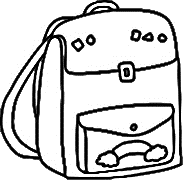 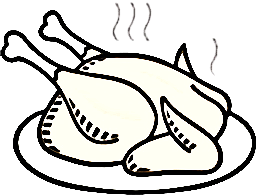 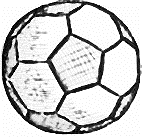 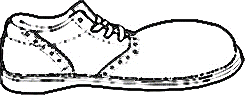 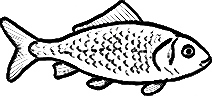 3. Нацртај и обој воће које се у песми помиње.4. Старинска јела у овој песми су кољиво (заслађена кувана пшеница) и тарана (тесто измрвљено у зрнасте мрвице). Шта је то погача?_______________________________________________________________5. Подвуци све именице у песми.6. О чему се говори у овој песми (пиши писаним словима ћирилице)?Јован Јовановић ЗмајМатерина маза1. Лазу зову „Материна маза” зато што је:а) размажен;       б) немиран;       в) весео;       г) радознао;       д) мали.2. Заокружи оно што се помиње у песми:3. Нацртај и обој воће које се у песми помиње.4. Старинска јела у овој песми су кољиво (заслађена кувана пшеница) и тарана (тесто измрвљено у зрнасте мрвице). Шта је то погача?_______________________________________________________________5. Подвуци све именице у песми.6. О чему се говори у овој песми (пиши писаним словима ћирилице)?Jovan Jovanović ZmajMaterina maza1. Lazu zovu „Materina maza” zato što je:a) razmažen;       b) nemiran;       v) veseo;       g) radoznao;       d) mali.2. Zaokruži ono što se pominje u pesmi: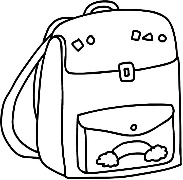 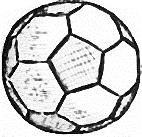 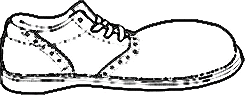 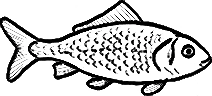 3. Nacrtaj i oboj voće koje se u pesmi pominje.4. Starinska jela u ovoj pesmi su koljivo (zaslađena kuvana pšenica) i tarana (testo izmrvljeno u zrnaste mrvice). Šta je to pogača?_______________________________________________________________5. Podvuci sve imenice u pesmi.6. O čemu se govori u ovoj pesmi (piši ćirilicом)?Jovan Jovanović ZmajMaterina maza1. Lazu zovu „Materina maza” zato što je:a) razmažen;       b) nemiran;       v) veseo;       g) radoznao;       d) mali.2. Zaokruži ono što se pominje u pesmi:3. Nacrtaj i oboj voće koje se u pesmi pominje.4. Starinska jela u ovoj pesmi su koljivo (zaslađena kuvana pšenica) i tarana (testo izmrvljeno u zrnaste mrvice). Šta je to pogača?_______________________________________________________________5. Podvuci sve imenice u pesmi.6. O čemu se govori u ovoj pesmi (piši ćirilicом)?